NAVODILA ZA DOMAČE DELO pri ANGLEŠČINI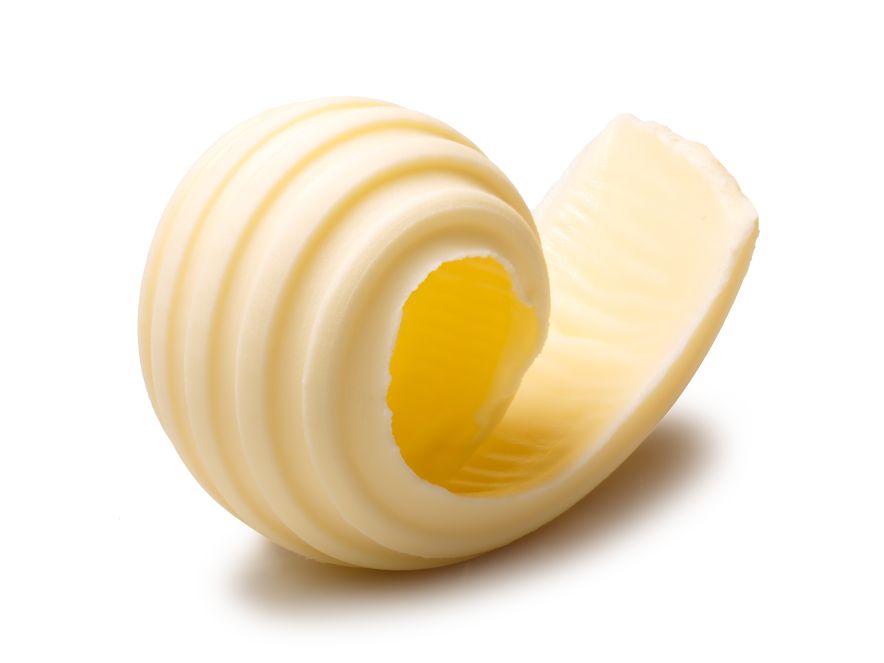 8. razred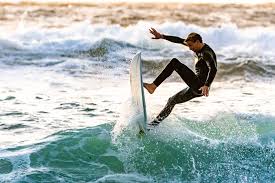 Draga osmošolka, dragi osmošolec,pričenjamo s tretjim tednom pouka na daljavo. Sedaj poteka vse že kot po maslu… Ne pozabi, čeprav daleč, sem blizu:mateja.zgur@gmail.com (učenci 8. A),katjekar@gmail.com (učenci 8. B).Spodaj so navodila za domače delo pri angleščini po dnevih. Ostani zdrav/a! Tvoja učiteljica angleščine  Ponedeljek, 30. 3. 2020Naredi oz. dokončaj popravo 3. projekta V ZVEZEK. Če projekta slučajno še nisi poslal/a, to naredi takoj zdaj!Sedaj odpri REŠITVE nalog v DZ za prejšnji teden (najdeš jih v ločeni priponki) in preveri naloge v DZ, str. 80. V rokah imej rdeče pisalo ter kljukaj, popravi in po potrebi dopolni, kar manjka. Prejšnji teden si v spletni učilnici spoznal/a »pravljične dimnike« (fairy chimneys) v turški pokrajini Kapadokiji, v katerih še danes živi nekaj ljudi. Kakšna pa so še druga bivališča na svetu? To boš spoznal/a v DZ na str. 146–147. Preberi in reši nalogi 1a in 1b.Reši še DZ, str. 97, za ponovitev besedišča v zvezi z domovi. Torek, 31. 3. 2020Te dni, ko smo več doma, gotovo pridno pomagaš pri hišnih opravilih. V angleščini jim rečejo chores (izgovorjava: »ČORZ«). Danes si najprej preberi besedilo v U., str. 102 – celo stran.Preberi še opise gospodinjskih opravil na naslednji strani (U., str. 103, nal. 3a) ter si oglej tudi sličice. To počni 1 minuto. Nato učbenik zapri.V zvezek napiši naslov Daily chores ter po spominu poskusi napisati čim več gospodinjskih opravil. Ko se ne spomniš več nobenega, odpri U. in prepiši še vsa opravila, ki se jih nisi sam/a spomnil/a.Reši DZ, str. 98, za ponovitev besedišča.V spletni učilnici za angleščino te čaka nova naloga. Reši jo do jutri, torej do srede, 1. 4. 2020.Petek, 3. 4. 2020Preberi pravila v U., str. 107 – celo stran.V zvezek napiši naslov The Present Simple (NAVADNI SEDANJIK) ter za ponovitev prepiši pravila, kako tvorimo TRDILNO, NIKALNO in VPRAŠALNO poved v sedanjiku, kadar opisujemo svoje navade. V zvezek prepiši vsa pravila pod točko II. – Adverbs of frequency (PRISLOVI ZA IZRAŽANJE POGOSTOSTI).Naredil/a boš še dve nalogi slušnega razumevanja. Odpri U. na str. 104 ter najprej prepiši nalogo 4a (celotno tabelo) v zvezek. Poslušaj posnetek ter izpolni tabelo: https://touchstone.si/audio/ts8/104_Listen.mp3Prepiši še povedi pri nalogi 4b ter jih med poslušanjem dopolni s časovnimi prislovi: https://touchstone.si/audio/ts8/104_Listen_and_complete.mp3